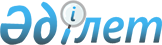 Аудандық мәслихаттың 2010 жылғы 13 желтоқсандағы № 34/202 "2011 - 2013 жылдарға арналған аудандық бюджет туралы" шешіміне өзгерістер мен толықтыру енгізу туралыМаңғыстау облысы Бейнеу аудандық мәслихатының 2011 жылғы 08 тамыздағы № 44/256 шешімі. Маңғыстау облысының Әділет департаментінде 2011 жылғы 17 тамызда № 11-3-121 тіркелді

      Қазақстан Республикасының 2008 жылғы 4 желтоқсандағы Бюджет Кодексіне, Қазақстан Республикасының 2001 жылғы 23 қаңтардағы «Қазақстан Республикасындағы жергілікті мемлекеттік басқару және өзін-өзі басқару туралы» және 2010 жылғы 29 қарашадағы «2011-2013 жылдарға арналған республикалық бюджет туралы» Заңдарына, Маңғыстау облыстық мәслихатының 2011 жылғы 26 шілдедегі № 35/403 «Облыстық мәслихаттың 2010 жылғы 13 желтоқсандағы № 29/331 «2011-2013 жылдарға арналған облыстық бюджет туралы» шешіміне өзгерістер мен толықтырулар енгізу туралы» (нормативтік құқықтық кесімдерді мемлекеттік тіркеу тізілімінде 2011 жылғы 5 тамыздағы № 2102 реттік санымен тіркелген) шешіміне сәйкес аудандық мәслихат ШЕШІМ ЕТТІ:



      1. Аудандық мәслихаттың 2010 жылғы 13 желтоқсандағы № 34/202 «2011 - 2013 жылдарға арналған аудандық бюджет туралы» (нормативтік құқықтық кесімдерді мемлекеттік тіркеу Тізілімінде 2010 жылғы 29 желтоқсандағы № 11-3-106 реттік санымен тіркелген; аудандық мәслихаттың 2011 жылғы 31 қаңтардағы № 36/217 «Аудандық мәслихаттың 2010 жылғы 13 желтоқсандағы № 34/202 «2011 - 2013 жылдарға арналған аудандық бюджет туралы» шешіміне өзгерістер мен толықтырулар енгізу туралы» шешімі, нормативтік құқықтық кесімдерді мемлекеттік тіркеу Тізілімінде 2011 жылғы 7 ақпандағы № 11-3-112 реттік санымен тіркелген; аудандық мәслихаттың 2011 жылғы 19 сәуірдегі № 39/233 «Аудандық мәслихаттың 2010 жылғы 13 желтоқсандағы № 34/202 «2011 - 2013 жылдарға арналған аудандық бюджет туралы» шешіміне өзгерістер мен толықтырулар енгізу туралы» шешімі, нормативтік құқықтық кесімдерді мемлекеттік тіркеу Тізілімінде 2011 жылғы 27 сәуірдегі № 11-3-117 реттік санымен тіркелген) шешіміне мынадай өзгерістер мен толықтыру енгізілсін:



      1 тармақ мынадай редакцияда жазылсын:

      «1. 2011 - 2013 жылдарға арналған аудандық бюджет 1, 2, 3 қосымшаларға сәйкес, 2011 жылға келесі көлемде бекітілсін:



      1) Кірістер – 5158349 мың теңге, оның ішінде:

      салықтық түсімдер бойынша – 2405846 мың теңге;

      салықтық емес түсімдер бойынша – 29780 мың теңге;

      негізгі капиталды сатудан түсетін түсімдер бойынша – 8168 мың теңге;

      трансферттер түсімдері бойынша – 2714555 мың теңге;



      2) Шығындар – 5239434 мың теңге;



      3) Таза бюджеттік кредит беру – 160582 мың теңге;



      4) Қаржы активтерімен жасалатын операциялар бойынша сальдо – 0 теңге;



      5) Бюджет тапшылығы (профицит) – -172124 мың теңге;



      6) Бюджет тапшылығын (профицитін пайдалану) қаржыландыру – 172124 мың теңге;

      қарыздар түсімі – 69543 мың теңге;

      қарыздарды өтеу – 0 теңге».



      Шешімнің 2 - 1 тармағы мынадай мазмұндағы абзацпен толықтырылсын:

      «жұмыспен қамту 2020 бағдарламасы шеңберінде инженерлік коммуникациялық инфрақұрылымдардың дамуына – 700 мың теңге»;



      Көрсетілген шешімнің 1, 4 қосымшалары осы шешімнің 1, 2 қосымшаларына сәйкес жаңа редакцияда жазылсын.



      2. Осы шешім 2011 жылдың 1 қаңтарынан бастап қолданысқа енгізілсін.      Сессия төрағасы                         Ж.Оразайұлы      Аудандық мәслихат хатшысы               А.Шонтыбаев      «КЕЛІСІЛДІ»

      «Бейнеу аудандық экономика

      және қаржы бөлімі»

      мемлекеттік мекемесінің

      бастығының орынбасары

      Б.Б.Әзірханов

      08 тамыз 2011жыл

2011 жылғы 8 тамыздағы

№ 44/256 шешімге 1 қосымша2010 жылғы 13 желтоқсандағы

№ 34/202 шешімге 1 қосымша 2011 жылға арналған аудандық бюджет

2011 жылғы 8 тамыздағы

№ 44/256 шешімге 2 қосымша2010 жылғы 13 желтоқсандағы

№ 34/202 шешімге 4 қосымша 2011 жылға арналған ауданның даму бюджеттік бағдарламарының тізбесі
					© 2012. Қазақстан Республикасы Әділет министрлігінің «Қазақстан Республикасының Заңнама және құқықтық ақпарат институты» ШЖҚ РМК
				Сан
Сын
Ішк Сын
Ерек
Атауы
Сомасы, мың теңге
1
2
3
1.КІРІСТЕР5 158 349,01САЛЫҚТЫҚ ТҮСІМДЕР2 405 846,001Табыс салығы607 593,02Жеке табыс салығы607 593,003Әлеуметтік салық403 410,01Әлеуметтік салық403 410,004Меншікке салынатын салықтар1 361 236,01Мүлікке салынатын салықтар1 327 477,03Жер салығы4 070,04Көлік құралдарына салынатын салық29 336,05Бірыңғай жер салығы353,005Тауарларға, жұмыстарға және қызметтерге салынатын ішкі салықтар29 012,02Акциздер3 595,03Табиғи және басқа да ресурстарды пайдаланғаны үшін түсетін түсімдер18 954,04Кәсіпкерлік және кәсіби қызметті жүргізгені үшін алынатын алымдар6 107,05Құмар ойын бизнеске салық356,008Заңдық мәнді іс-әрекеттерді жасағаны және (немесе)оған уәкілеттігі бар мемлекеттік органдар немесе лауазымды адамдар құжаттар бергені үшін алынатын міндетті төлемдер4 595,01Мемлекеттік баж4 595,02САЛЫҚТЫҚ ЕМЕС ТҮСІМДЕР29 780,001Мемлекеттік меншіктен түсетін кірістер3 495,05Мемлекет меншігіндегі мүлікті жалға беруден түсетін кірістер3 495,002Мемлекеттік бюджеттен қаржыландырылатын мемлекеттік мекемелердің тауарларды (жұмыстарды, қызметтерді) өткізуінен түсетін түсімдер469,01Мемлекеттік бюджеттен қаржыландырылатын мемлекеттік мекемелердің тауарларды (жұмыстарды, қызметтерді) өткізуінен түсетін түсімдер469,004Мемлекеттік бюджеттен қаржыландырылатын, сондай-ақ, Қазақстан Республикасы Ұлттық Банкінің бюджетінен (шығыстар сметасынан) ұсталатын және қаржыландырылатын мемлекеттік мекемелер салатын айыппұлдар, өсімпұлдар, санкциялар, өндіріп алулар 25 640,01Мемлекеттік бюджеттен қаржыландырылатын, сондай-ақ, Қазақстан Республикасы Ұлттық Банкінің бюджетінен (шығыстар сметасынан) ұсталатын және қаржыландырылатын мемлекеттік мекемелер салатын айыппұлдар, өсімпұлдар, санкциялар, өндіріп алулар 25 640,006Басқа да салықтық емес түсiмдер176,01Басқа да салықтық емес түсiмдер176,03НЕГІЗГІ КАПИТАЛДЫ САТУДАН ТҮСЕТІН ТҮСІМДЕР8 168,003Жерді және материалдық емес активтерді сату8 168,01Жер сату8 168,04ТРАНСФЕРТТЕР ТҮСІМІ2 714 555,002Мемлекеттік басқарудың жоғары тұрған органдарынан түсетін трансферттер2 714 555,02Облыстық бюджеттен түсетін трансферттер2 714 555,0Ф. топ
Әкімші
Бағ
Кіші бағ
Атауы
Сомасы, мың теңге
1
2
3
2. ШЫҒЫНДАР5 239 434,001Жалпы сипаттағы мемлекеттік қызметтер149 319,0112Аудан (облыстық маңызы бар қала) мәслихатының аппараты13 925,0001Аудан (облыстық маңызы бар қала) мәслихатының қызметін қамтамасыз ету жөніндегі қызметтер 13 026,0002Ақпараттық жүйелер құру899,0122Аудан (облыстық маңызы бар қала) әкімінің аппараты42 399,0001Аудан (облыстық маңызы бар қала) әкімінің қызметін қамтамасыз ету жөніндегі қызметтер40 624,0002Ақпараттық жүйелер құру1 775,0123Қаладағы аудан, аудандық маңызы бар қала, кент, ауыл (село), ауылдық (селолық) округ әкімінің аппараты71 966,0001Қаладағы аудан, аудандық маңызы бар қаланың, кент, ауыл (село), ауылдық (селолық) округ әкімінің қызметін қамтамасыз ету жөніндегі қызметтер71 966,0Бейнеу селосы әкімінің аппараты13 266,0Боранкұл селолық округі әкімінің аппараты7 649,0Сам селолық округі әкімінің аппараты5 184,0Ноғайты селолық округі әкімінің аппараты6 158,0Тұрыш селолық округі әкімінің аппараты5 146,0Төлеп селолық округі әкімінің аппараты6 137,0Ақжігіт селолық округі әкімінің аппараты6 814,0Сыңғырлау селолық округі әкімінің аппараты5 039,0Есет селолық округі әкімінің аппараты5 947,0Сарға селолық округі әкімінің аппараты4 999,0Тәжен селосы әкімінің аппараты5 627,0459Ауданның (облыстық маңызы бар қаланың) экономика және қаржы бөлімі21 029,0001Экономикалық саясатты, қалыптастыру мен дамыту, мемлекеттік жоспарлау ауданның (облыстық маңызы бар қаланың) бюджеттік атқару және коммуналдық меншігін басқару саласындағы мемлекеттік саясатты іске асыру жөніндегі қызметтер17 107,0002Ақпараттық жүйелер құру899,0004Біржолғы талондарды беру жөніндегі жұмысты және біржолғы талондарды іске асырудан сомаларды жинаудың толықтығын қамтамасыз етуді ұйымдастыру2 036,0011Коммуналдық меншікке түскен мүлікті есепке алу, сақтау, бағалау және сату987,002Қорғаныс6 774,0122Аудан (облыстық маңызы бар қала) әкімінің аппараты6 774,0005Жалпыға бірдей әскери міндетті атқару шеңберіндегі іс-шаралар6 774,004Білім беру3 019 756,0123Қаладағы аудан, аудандық маңызы бар қала, кент, ауыл (село), ауылдық (селолық) округ әкімінің аппараты373 106,0004Мектепке дейінгі тәрбие ұйымдарын қолдау348 888,0Бейнеу селосы әкімінің аппараты212 322,0Боранкұл селолық округі әкімінің аппараты62 932,0Сам селолық округі әкімінің аппараты7 704,0Тұрыш селолық округі әкімінің аппараты8 118,0Төлеп селолық округі әкімінің аппараты11 278,0Ақжігіт селолық округі әкімінің аппараты12 376,0Сыңғырлау селолық округі әкімінің аппараты7 557,0Есет селолық округі әкімінің аппараты11 914,0Сарға селолық округі әкімінің аппараты14 687,0025Мектеп мұғалімдеріне және мектепке дейінгі ұйымдардың тәрбиешілеріне біліктілік санаты үшін қосымша ақының көлемін ұлғайту2 296,0Бейнеу селосы әкімінің аппараты1 513,0Боранкұл селолық округі әкімінің аппараты397,0Сам селолық округі әкімінің аппараты29,0Тұрыш селолық округі әкімінің аппараты29,0Төлеп селолық округі әкімінің аппараты57,0Ақжігіт селолық округі әкімінің аппараты100,0Сыңғырлау селолық округі әкімінің аппараты29,0Есет селолық округі әкімінің аппараты57,0Сарға селолық округі әкімінің аппараты85,0018Өңірлік жұмыспен қамту және кадрларды қайта даярлау стратегиясын іске асыру шеңберінде білім беру объектілерін күрделі, ағымды жөндеу21 922,0Ақжігіт селолық округі әкімінің аппараты21 922,0464Ауданның (облыстық маңызы бар қаланың) білім беру бөлімі2 310 530,0003Жалпы білім беру2 001 917,0006Балаларға қосымша білім беру 46 547,0001Жергілікті деңгейде білім беру саласындағы мемлекеттік саясатты іске асыру жөніндегі қызметтер14 685,0002Ақпараттық жүйелер құру899,0005Ауданның (облыстық маңызы бар қаланың) мемлекеттік білім беру мекемелер үшін оқулықтар мен оқу-әдiстемелiк кешендерді сатып алу және жеткізу25 726,0007Аудандық (қалалық) ауқымдағы мектеп олимпиадаларын және мектептен тыс іс-шараларды өткiзу6 868,0011Өңірлік жұмыспен қамту және кадрларды қайта даярлау стратегиясын іске асыру шеңберінде білім беру объектілерін күрделі, ағымды жөндеу179 491,0015Жетім баланы (жетім балаларды) және ата-аналарының қамқорынсыз қалған баланы (балаларды) күтіп-ұстауға асыраушыларына ай сайынғы ақшалай қаражат төлемдері8 165,0020Үйде оқытылатын мүгедек балаларды жабдықпен, бағдарламалық қамтыммен қамтамасыз ету8 528,0021Мектеп мұғалімдеріне және мектепке дейінгі ұйымдардың тәрбиешілеріне біліктілік санаты үшін қосымша ақы көлемін ұлғайту17 704,0466Ауданның (облыстық маңызы бар қаланың) сәулет, қала құрылысы және құрылыс бөлімі336 120,0037Білім беру объектілерін салу және реконструкциялау336 120,006Әлеуметтік көмек және әлеуметтік қамсыздандыру 320 753,0451Ауданның (облыстық маңызы бар қаланың) жұмыспен қамту және әлеуметтік бағдарламалар бөлімі298 568,0002Еңбекпен қамту бағдарламасы70 687,0004Ауылдық жерлерде тұратын денсаулық сақтау, білім беру, әлеуметтік қамтамасыз ету, мәдениет және спорт мамандарына отын сатып алуға Қазақстан Республикасының заңнамасына сәйкес әлеуметтік көмек көрсету29 467,0005Мемлекеттік атаулы әлеуметтік көмек 95 493,0006Тұрғын үй көмегі20 455,0007Жергілікті өкілетті органдардың шешімі бойынша мұқтаж азаматтардың жекелеген топтарына әлеуметтік көмек48 247,0010Үйден тәрбиеленіп оқытылатын мүгедек балаларды материалдық қамтамасыз ету1 270,0014Мұқтаж азаматтарға үйде әлеуметтiк көмек көрсету2 121,001618 жасқа дейінгі балаларға мемлекеттік жәрдемақылар22 856,0017Мүгедектерді оңалту жеке бағдарламасына сәйкес, мұқтаж мүгедектерді міндетті гигиеналық құралдармен қамтамасыз етуге, және ымдау тілі мамандарының, жеке көмекшілердің қызмет көрсету2 125,0023Жұмыспен қамту орталықтарының қызметін қамтамасыз ету5 847,0451Ауданның (облыстық маңызы бар қаланың) жұмыспен қамту және әлеуметтік бағдарламалар бөлімі22 185,0001Жергілікті деңгейде халық үшін әлеуметтік бағдарламаларды жұмыспен қамтуды қамтамасыз етуді іске асыру саласындағы мемлекеттік саясатты іске асыру жөніндегі қызметтер 18 710,0012Ақпараттық жүйелер құру899,0011Жәрдемақыларды және басқа да әлеуметтік төлемдерді есептеу, төлеу мен жеткізу бойынша қызметтерге ақы төлеу2 576,007Тұрғын үй-коммуналдық шаруашылық1 231 864,0458Ауданның (облыстық маңызы бар қаланың) тұрғын үй-коммуналдық шаруашылық, жолаушылар көлігі және автомобиль жолдары бөлімі139,0002Мемлекеттiк қажеттiлiктер үшiн жер учаскелерiн алып қою, соның iшiнде сатып алу жолымен алып қою және осыған байланысты жылжымайтын мүлiктi иелiктен айыру139,0466Ауданның (облыстық маңызы бар қаланың) сәулет, қала құрылысы және құрылыс бөлімі1 172 670,0003Мемлекеттік коммуналдық тұрғын үй қорының тұрғын үй құрылысы100 572,0004Инженерлік коммуникациялық инфрақұрылымды дамыту және жайластыру142 458,0005Коммуналдық шаруашылығын дамыту749 399,0006Сумен жабдықтау жүйесін дамыту120 570,0014Өңірлік жұмыспен қамту және кадрларды қайта даярлау стратегиясын іске асыру шеңберінде инженерлік коммуникациялық инфрақұрылымды дамыту58 971,0018Жұмыспен қамту 2020 бағдарламасы шеңберінде инженерлік коммуникациялық инфрақұрылымдардың дамуы700,0123Қаладағы аудан, аудандық маңызы бар қала, кент, ауыл (село), ауылдық (селолық) округ әкімінің аппараты59 055,0008Елді мекендерде көшелерді жарықтандыру25 030,0Бейнеу селосы әкімінің аппараты24 815,0Есет селолық округі әкімінің аппараты215,0009Елді мекендердің санитариясын қамтамасыз ету17 254,0Бейнеу селосы әкімінің аппараты16 804,0Боранкұл селолық округі әкімінің аппараты450,0010Жерлеу орындарын күтіп-ұстау және туысы жоқ адамдарды жерлеу3 082,0Бейнеу селосы әкімінің аппараты3 082,0011Елді мекендерді абаттандыру мен көгалдандыру13 689,0Бейнеу селосы әкімінің аппараты13 509,0Боранкұл селолық округі әкімінің аппараты0,0Сам селолық округі әкімінің аппараты100,0Ноғайты селолық округі әкімінің аппараты0,0Тұрыш селолық округі әкімінің аппараты0,0Төлеп селолық округі әкімінің аппараты80,0Ақжігіт селолық округі әкімінің аппараты0,0Сыңғырлау селолық округі әкімінің аппараты0,0Есет селолық округі әкімінің аппараты0,0Сарға селолық округі әкімінің аппараты0,0Тәжен селосы әкімінің аппараты0,008Мәдениет, спорт, туризм және ақпараттық кеңістік204 240,0123Қаладағы аудан, аудандық маңызы бар қала, кент, ауыл (село), ауылдық (селолық) округ әкімінің аппараты145 066,0006Жергілікті деңгейде мәдени-демалыс жұмыстарын қолдау96 452,0Бейнеу селосы әкімінің аппараты29 897,0Боранкұл селолық округі әкімінің аппараты7 844,0Сам селолық округі әкімінің аппараты2 634,0Ноғайты селолық округі әкімінің аппараты2 550,0Тұрыш селолық округі әкімінің аппараты4 657,0Төлеп селолық округі әкімінің аппараты5 484,0Ақжігіт селолық округі әкімінің аппараты6 097,0Сыңғырлау селолық округі әкімінің аппараты20 694,0Есет селолық округі әкімінің аппараты5 427,0Сарға селолық округі әкімінің аппараты7 687,0Тәжен селосы әкімінің аппараты3 481,0017Өңірлік жұмыспен қамту және кадрларды қайта даярлау стратегиясын іске асыру шеңберінде мәдениет объектілерін күрделі, ағымды жөндеу48 614,0Боранкұл селолық округі әкімінің аппараты44 599,0Сыңғырлау селолық округі әкімінің аппараты4 015,0457Ауданның (облыстық маңызы бар қаланың) мәдениет, тілдерді дамыту, дене шынықтыру және спорт бөлімі2 050,0009Аудандық (облыстық маңызы бар қалалық) деңгейде спорттық жарыстар өткiзу564,0010Әртүрлi спорт түрлерi бойынша аудан (облыстық маңызы бар қала) құрама командаларының мүшелерiн дайындау және олардың облыстық спорт жарыстарына қатысуы1 486,0456Ауданның (облыстық маңызы бар қаланың) ішкі саясат бөлімі2 585,0002Газеттер мен журналдар арқылы мемлекеттік ақпараттық саясат жүргізу жөніндегі қызметтер2 585,0457Ауданның (облыстық маңызы бар қаланың) мәдениет, тілдерді дамыту, дене шынықтыру және спорт бөлімі24 725,0006Аудандық (қалалық) кiтапханалардың жұмыс iстеуi24 725,0456Ауданның (облыстық маңызы бар қаланың) ішкі саясат бөлімі21 912,0001Жергілікті деңгейде аппарат, мемлекеттілікті нығайту және азаматтардың әлеуметтік сенімділігін қалыптастыруда мемлекеттік саясатты іске асыру жөніндегі қызметтер7 359,0003Жастар саясаты саласындағы өңірлік бағдарламаларды iске асыру10 181,0004Ақпараттық жүйелер құру899,0006Мемлекеттік органдардың күрделі шығыстары3 473,0457Ауданның (облыстық маңызы бар қаланың) мәдениет, тілдерді дамыту, дене шынықтыру және спорт бөлімі7 902,0001Жергілікті деңгей мәдениет, тілдерді дамыту, дене шынықтыру және спорт саласындағы мемлекеттік саясатты іске асыру жөніндегі қызметтер7 003,0002Ақпараттық жүйелер құру899,010Ауыл, су, орман, балық шаруашылығы, ерекше қорғалатын табиғи аумақтар, қоршаған ортаны және жануарлар дүниесін қорғау, жер қатынастары89 422,0459Ауданның (облыстық маңызы бар қаланың) экономика және қаржы бөлімі15 504,0099Республикалық бюджеттен берілетін нысаналы трансферттер есебінен ауылдық елді мекендер саласының мамандарын әлеуметтік қолдау шараларын іске асыру15 504,0466Ауданның (облыстық маңызы бар қаланың) сәулет, қала құрылысы және құрылыс бөлімі12 625,0010Ауыл шаруашылығы объектілерін дамыту12 625,0474Ауданның (облыстық маңызы бар қаланың) ауыл шаруашылығы және ветеринария бөлімі36 892,0001Жергілікті деңгейде ауыл шаруашылығы және ветеринария саласындағы мемлекеттік саясатты іске асыру жөніндегі қызметтер5 813,0002Ақпараттық жүйелер құру899,0012Ауыл шаруашылығы жануарларын бірдейлендіру жөніндегі іс-шараларды жүргізу 3 447,0013Эпизоотияға қарсы іс-шаралар жүргізу26 733,0463Ауданның (облыстық маңызы бар қаланың) жер қатынастары бөлімі7 481,0001Аудан (облыстық маңызы бар қала) аумағында жер қатынастарын реттеу саласындағы мемлекеттік саясатты іске асыру жөніндегі қызметтер6 582,0002Ауыл шаруашылығы алқаптарын бiр түрден екiншiсiне ауыстыру жөнiндегi жұмыстар0,0005Ақпараттық жүйелер құру899,0123Қаладағы аудан, аудандық маңызы бар қала, кент, ауыл (село), ауылдық (селолық) округ әкімінің аппараты16 920,0019Өңірлік жұмыспен қамту және кадрларды қайта даярлау стратегиясын іске асыру шеңберінде ауылдарда (селоларда), ауылдық (селолық) округтерде әлеуметтік жобаларды қаржыландыру16 920,0Бейнеу селосы әкімінің аппараты16 920,011Өнеркәсіп, сәулет, қала құрылысы және құрылыс қызметі23 460,0466Ауданның (облыстық маңызы бар қаланың) сәулет, қала құрылысы және құрылыс бөлімі23 460,0001Құрылыс, облыс қалаларының, аудандарының және елді мекендерінің сәулеттік бейнесін жақсарту саласындағы мемлекеттік саясатты іске асыру және ауданның (облыстық маңызы бар қаланың) аумағын оңтайлы және тиімді қала құрылысын игеруді қамтамасыз ету жөніндегі қызметтер 12 561,0002Ақпараттық жүйелер құру899,0013Аудан аумағында қала құрылысын дамытудың кешенді схемаларын, аудандық (облыстық) маңызы бар қалалардың, кенттердің және өзге де ауылдық елді мекендердің бас жоспарларын әзірлеу10 000,0108Жергілікті бюджеттік инвестициялық жобалардың және концессиялық жобалардың техникалық-экономикалық негіздемесін әзірлеу немесе түзету және сараптамасын жүргізу, концессиялық жобаларды консультациялық сүйемелдеу0,012Көлік және коммуникациялар146 325,0458Ауданның (облыстық маңызы бар қаланың) тұрғын үй-коммуналдық шаруашылық, жолаушылар көлігі және автомобиль жолдары бөлімі146 325,0023Автомобиль жолдарының жұмыс істеуін қамтамасыз ету3 150,0008Өңірлік жұмыспен қамту және кадрларды қайта даярлау стратегиясын іске асыру шеңберінде аудандық маңызы бар автомобиль жолдарын, қала және елді-мекендер көшелерін жөндеу және ұстау143 175,013Басқалар47 513,0469Ауданның (облыстық маңызы бар қаланың) кәсіпкерлік бөлімі12 623,0001Жергілікті деңгейде кәсіпкерлік пен өнеркәсіпті дамыту саласындағы мемлекеттік саясатты іске асыру жөніндегі қызметтер8 032,0002Ақпараттық жүйелер құру899,0003Кәсіпкерлік қызметті қолдау3 692,0458Ауданның (облыстық маңызы бар қаланың) тұрғын үй-коммуналдық шаруашылық, жолаушылар көлігі және автомобиль жолдары бөлімі11 612,0001Жергілікті деңгейде тұрғын үй-коммуналдық шаруашылығы, жолаушылар көлігі және автомобиль жолдары саласындағы мемлекеттік саясатты іске асыру жөніндегі қызметтер10 713,0020Ақпараттық жүйелер құру899,0002Мемлекеттiк қажеттiлiктер үшiн жер учаскелерiн алып қою, соның iшiнде сатып алу жолымен алып қою және осыған байланысты жылжымайтын мүлiктi иелiктен айыру0,0451Ауданның (облыстық маңызы бар қаланың) жұмыспен қамту және әлеуметтік бағдарламалар бөлімі6 240,0022«Бизнестің жол картасы - 2020» бағдарламасы шеңберінде жеке кәсіпкерлікті қолдау6 240,0459Ауданның (облыстық маңызы бар қаланың) экономика және қаржы бөлімі17 038,0008Жергілікті бюджеттік инвестициялық жобалардың және концессиялық жобалардың техникалық-экономикалық негіздемелерін әзірлеу және оған сараптама жүргізу0,0012Ауданның (облыстық маңызы бар қаланың) жергілікті атқарушы органының резерві 17 038,015Трансферттер8459Ауданның (облыстық маңызы бар қаланың) экономика және қаржы бөлімі8006Нысаналы пайдаланылмаған (толық пайдаланылмаған) трансферттерді қайтару83. ТАЗА БЮДЖЕТТІК КРЕДИТТЕУ160 582Бюджеттік кредиттер160 58210Ауыл, су, орман, балық шаруашылығы, ерекше қорғалатын табиғи аумақтар, қоршаған ортаны және жануарлар дүниесін қорғау, жер қатынастары160 582459Ауданның (облыстық маңызы бар қаланың) экономика және қаржы бөлімі160 582018Ауылдық елді мекендердің әлеуметтік саласының мамандарын әлеуметтік қолдау шараларын іске асыру үшін бюджеттік кредиттер160 5824. ҚАРЖЫ АКТИВТЕРМЕН ЖАСАЛАТЫН ОПЕРАЦИЯЛАР БОЙЫНША САЛЬДО05. БЮДЖЕТ ТАПШЫЛЫҒЫ (ПРОФИЦИТ)-172 1246. БЮДЖЕТ ТАПШЫЛЫҒЫН (ПРОФИЦИТІН ПАЙДАЛАНУ) ҚАРЖЫЛАНДЫРУ172 124Қарыздар түсімі69 543,0Қарыздарды өтеу0,0функ-

цио-

нал-

дық топ
әкім-шілік
бағ-

дар-

лама
4Білім беру466Ауданның (облыстық маңызы бар қаланың) сәулет, қала құрылысы және құрылыс бөлімі037Білім беру объектілерін салу және реконструкциялау7Тұрғын үй-коммуналдық шаруашылық466Ауданның (облыстық маңызы бар қаланың) сәулет, қала құрылысы және құрылыс бөлімі003Мемлекеттік коммуналдық тұрғын үй қорының тұрғын үй құрылысы004Инженерлік коммуниациялық инфрақұрылымды дамыту және жайластыру005Коммуналдық шаруашылығын дамыту006Сумен жабдықтау жүйесін дамыту014Өңірлік жұмыспен қамту және кадрларды қайта даярлау стратегиясын іске асыру шеңберінде инженерлік коммуникациялық инфрақұрылымды дамыту018Жұмыспен қамту 2020 бағдарламасы шеңберінде инженерлік коммуникациялық инфрақұрылымдардың дамуы10Ауыл, су, орман, балық шаруашылығы, ерекше қорғалатын табиғи аумақтар, қоршаған ортаны және жануарлар дүниесін қорғау, жер қатынастары466Ауданның (облыстық маңызы бар қаланың) сәулет, қала құрылысы және құрылыс бөлімі010Ауыл шаруашылығы объектілерін дамыту